COURSE INFORMATON COURSE INFORMATON COURSE INFORMATON COURSE INFORMATON COURSE INFORMATON COURSE INFORMATON Course TitleCodeSemesterL+P HourCreditsECTSResearch TechniquesATA 52113+036Prerequisites-Language of InstructionTurkish 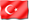 Course LevelMaster DegreeCourse TypeCompulsoryCourse CoordinatorProf. Dr. Süleyman BEYOĞLUInstructorsProf. Dr. Süleyman BEYOĞLUAssistants-GoalsIt is aimed to gain scientific quality for writing thesisContentIt is taught thesis writing and scientific research techniquesLearning Outcomes Program Learning OutcomesTeaching Methods Assessment Methods 1. Explains history’s subject1,2,3 A,C2. Expresses how to be a researcher in history1,2,3A,C3. Relates the resources of history1,2,3A,C4. Discusses critiques of sources1,2,3A,C5. Explain Bibliography’s forming1,2,3 A,CTeaching Methods: 1:Lecture, 2:Question-Answer, 3:DiscussionAssessment Methods: A: Exam, B:Presentation, C: HomeworkCOURSE CONTENTCOURSE CONTENTCOURSE CONTENTWeekTopicsStudy Materials1The use of history and its subjectReading the specified text2The development of history and variety of historyReading the specified text3 The contribution of other sciences for history : Philosophy, Sociology, Economy, Anthropology Reading the specified text4The contribution of other sciences for history :Art History, Geography, PaleographyReading the specified text5Sources of historyReading the specified text6Written, oral and voiced sourcesReading the specified text7The documents for MuseumReading the specified text8Midterm Exam9The critiques of SourcesReading the specified text10The determination of subject and restrictions.Reading the specified text11The collection of Bibliography and determinationReading the specified text12The writing of Archive sources and collectionReading the specified text13Writing of scientific articleReading the specified text14Writing of scientific articleReading the specified text15General ReviewReading the specified text16Final ExamRECOMMENDED SOURCESRECOMMENDED SOURCESTextbookAdditional Resources- MATERIAL SHARINGMATERIAL SHARINGDocuments-Assignments-Exams-ASSESSMENTASSESSMENTASSESSMENTIN-TERM STUDIESNUMBERPERCENTAGEMid-terms125Homework125Final 150Total100COURSE CATEGORYExpertise/Field CoursesCOURSE'S CONTRIBUTION TO PROGRAMCOURSE'S CONTRIBUTION TO PROGRAMCOURSE'S CONTRIBUTION TO PROGRAMCOURSE'S CONTRIBUTION TO PROGRAMCOURSE'S CONTRIBUTION TO PROGRAMCOURSE'S CONTRIBUTION TO PROGRAMCOURSE'S CONTRIBUTION TO PROGRAMNoProgram Learning OutcomesContributionContributionContributionContributionContributionNoProgram Learning Outcomes123451To have ability to study interdisciplinary and to adopt theory, method and practices used in the other area to relevant discipline;X2To gain ability in history of Republic to make data collection, consulting literature and analyzing which form scientific knowledge in the relevant discipline;X3To acquire ability to get across with national and international academic environments related with the area of specialization;X4To become skilled in method knowledge and skills related with scientific research process;X5To gain adequacy to make critical evaluation and synthesis;X6To search his/her related thesis in the field of subject X7To have behavior and ethical sensitivity in conformity with academic life..X8To have ability to study interdisciplinary and to adopt theory, method and practices used in the other area to relevant discipline;X9To gain ability production new ideaX10To comprehend whole Mustafa Kemal’s notion and idealsXECTS ALLOCATED BASED ON STUDENT WORKLOAD BY THE COURSE DESCRIPTIONECTS ALLOCATED BASED ON STUDENT WORKLOAD BY THE COURSE DESCRIPTIONECTS ALLOCATED BASED ON STUDENT WORKLOAD BY THE COURSE DESCRIPTIONECTS ALLOCATED BASED ON STUDENT WORKLOAD BY THE COURSE DESCRIPTIONActivitiesQuantityDuration
(Hour)Total
Workload
(Hour)Course Duration (Including the exam week: 16x Total course hours)16348Hours for off-the-classroom study (Pre-study, practice)16464Mid-terms11010Homework11010Final examination12020Total Work Load152Total Work Load / 25 (h)6,08ECTS Credit of the Course6